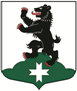 МУНИЦИПАЛЬНОЕ ОБРАЗОВАНИЕБУГРОВСКОЕ СЕЛЬСКОЕ ПОСЕЛЕНИЕВСЕВОЛОЖСКОГО МУНИЦИПАЛЬНОГО РАЙОНАЛЕНИНГРАДСКОЙ ОБЛАСТИСОВЕТ ДЕПУТАТОВРЕШЕНИЕ       12.09.2019 г.                                                                                                  № 4          п. Бугры О выборах секретаря заседаний МО «Бугровское сельское поселение» Всеволожского муниципального района Ленинградской области»В соответствии Федеральным законом от 06.10.2003 года №131-ФЗ «Об общих принципах организации местного самоуправления в российской Федерации», на основании регламента совета депутатов  муниципального образования МО «Бугровское сельское поселение» Всеволожского муниципального района Ленинградской области, советом депутатов муниципального образования «Бугровского сельского поселения» Всеволожского района Ленинградской области принято   РЕШЕНИЕ:Избрать секретарем заседаний совета депутатов муниципального образования  «Бугровское сельское поселение»  Всеволожского муниципального района Ленинградской области, на период полномочий действия совета депутатов четвертого созыва, депутата ЮРОВУ АННУ ОЛЕГОВНУ  Настоящее решение вступает в силу с момента подписания.Контроль за данным решением оставляю за собой.      Глава муниципального образования                                                   Шорохов  Г.И.